Indholdsfortegnelse1.	Indledning	32.	Udarbejdelsen af K04	33.	Kontraktens anvendelsesområde	34.	Bilag	44.1	Bilagenes opbygning	44.2	Standardbilagenes kategorisering	55.	Udbudsretlige overvejelser	66.	Særligt om leverandørens erstatningsansvar ved krænkelse af tredjemands rettigheder i henhold til den personretlige lovgivning	6IndledningDenne vejledning knytter sig til ”Standardkontrakt for levering af drift og øvrige løbende ydelser til it-systemer (K04)”.Denne generelle vejledning indeholder en kort introduktion til kontrakten og de tilhørende bilags anvendelse og opbygning. Udover denne generelle vejledning, indgår der konkrete vejledninger til bilagene i de respektive bilag. De konkrete vejledninger er opdelt i vejledning til hhv. kunden og leverandøren. Vejledning til kunden er angivet i kantede parenteser og markeret med gult. Det er i disse vejledninger forudsat, at det er kunden, der klargør kontrakt og bilag med henblik på, at en eller flere leverandører skal afgive tilbud på dette aftalegrundlag, herunder besvare bilagets krav mv. i bilagene.Vejledning til leverandøren er angivet i kantede parenteser med kursiv skrift. Formålet med denne vejledning er at hjælpe leverandøren til at besvare bilaget i forbindelse med tilbudsafgivelsen.Udarbejdelsen af K04K04 er udarbejdet af Digitaliseringsstyrelsen i samarbejde med Kammeradvokaten. I forbindelse med udarbejdelsen er der afholdt en række workshops med markedsaktører i it-branchen. Kontrakten og bilagene har endvidere været i høring hos de relevante brancheorganisationer, udvalgte myndigheder og andre relevante interessenter.Kontraktens anvendelsesområdeK04 er en statslig standardkontrakt til indkøb af it-driftsydelser og øvrige løbende ydelser til it-systemer. K04 er i sin standardform bedst egnet til større it-driftsopgaver, men er struktureret således, at reguleringsområder enkelt kan nedskaleres eller fjernes, såfremt it-driftsopgaven er mindre. Eksempelvis kan reguleringen af ”Allokerede Nøglemedarbejdere” fjernes, ligesom krav til servicemål kan nedskaleres ved at fjerne ikke ønskede servicemål.K04 er forudsat anvendt af offentlige kunder samt af leverandører til offentlige kunder, men kan tillige anvendes af private kunder.K04 kan anvendes i kombination med it-systemanskaffelser, hvor systemet efterfølgende skal drives af samme leverandør, som har udviklet systemet. K04 kan således anvendes i kombination med de statslige standardkontrakter for it-systemanskaffelser, K01, K02 og K03, idet K04 kan at indgå som ”driftsbilaget” til disse standardkontraker. K04 kan også anvendes alene til senere ”genudbud” af driften af it-systemer, der er leveret i henhold til K01, K02 og K03 eller øvrige kontrakter. K04 er ikke udarbejdet med henblik på at understøtte udviklingsmetoden, DevOps (Development & Operation), hvor udviklingsaktiviteter og driftsaktiviteter slås sammen i én og samme kontrakt. Denne udviklingsmetode vil kunne understøttes ved at anvende en kombination af K03 og K04 med fornødne tilpasninger.Kontrakten er som standard udformet til indkøb af følgende typer it-driftsydelser: EnhedsadministrationSupportApplikationsdriftInfrastrukturdriftDatacenterdriftNetværksdriftKonsulentydelserStandardbestillingsydelserKontrakten er modulær, således at en eller flere af ovenstående ydelser med få tilpasninger af kontrakten kan udgå af kontrakten ved at slette de(t) specifikke afsnit i selve kontrakten og de(t) tilhørende bilag for de(n) pågældende ydelse(r). Tilsvarende kan en eller flere ydelser tilføjes til kontrakten, såfremt dette gøres i overensstemmelse med den anvendte struktur i kontrakten. Da der er tale om standardkontrakt, skal brugeren af K04 altid forholde sig til behovet for at tilpasse K04 til brugerens konkrete forhold.BilagBilagenes opbygningDer indgår 23 standardbilag i kontrakten. Standardbilagene kan endvidere have underbilag. Eventuelle underbilag fremgår umiddelbart efter indholdsfortegnelsen i bilaget, jf. nedenstående eksempel fra Bilag 21 (Virksomhedsoverdragelse og medarbejdere).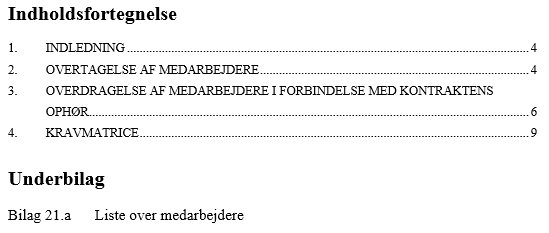 (Eksempel fra Bilag 21)Underbilagene kan indholdsmæssigt være af to typer:Underbilag med Kundens krav til Leverandøren, jf. f.eks. Bilag 4.e (Revision og kontrol)Underbilag hvori Leverandøren skal angive sin løsning på Kundens krav (løsningsbeskrivelse), jf. f.eks. Bilag 4.d.i (Leverandørens løsningsbeskrivelse)Underbilag med krav til Leverandøren fremgår selvstændigt af bilagsfortegnelsen i kontrakten, mens underbilag hvori Leverandøren skal angive en løsningsbeskrivelse vil være indeholdt til sidst i det bilag, som Leverandørens løsningsbeskrivelse relaterer sig til. De to typer underbilag adskiller sig endvidere ved, at der anvendes litra i underbilagets titel for underbilag med krav til Leverandøren (f.eks. Bilag 4.e), mens der anvendes romertal i underbilagets titel for underbilag, hvori Leverandøren skal angive en løsningsbeskrivelse (f.eks. Bilag 4.d.i).Bilag, hvori der stilles krav til Leverandøren, indeholder endvidere en kravmatrice, som skal færdiggøres af Kunden inden udsendelse af kontraktmaterialet, og som skal udfyldes af Leverandøren som en del af tilbuddet.Standardbilagenes kategoriseringStandardbilagene er kategoriseret som hhv. kategori A, B eller C. Denne kategorisering er udtryk for, hvor færdigt bilaget antages at være i forhold til en sædvanlig kontrakt om it-driftsydelser. Kategorierne har følgende betydning:Kategori A: Standardbilag der antages at være klar til brug evt. med mindre tilpasninger og konkrete forretningsmæssige beslutninger. Det skal dog verificeres, at det konkrete standardbilag er dækkende for Kundens behov. Se Bilag 2 (Tidsplan) for et eksempel.Kategori B: Standardbilag der antages at være delvist færdiggjort, og som i de fleste konkrete kontrakter skal færdiggøres af Kunden for at være dækkende for Kundens behov. Disse standardbilag vil indeholde vejledningstekster og evt. eksempler til Kunden om, hvorledes bilaget kan færdiggøres i forbindelse med den konkrete anskaffelse. Se bilag 16 (Prøver) for et eksempel.Kategori C: Standardbilag udarbejdet som en template med vejledningstekster og evt. eksempler til Kunden, der således konkret må udarbejde bilaget. Se bilag 3 (Kundens It-miljø og situationsbeskrivelse) for et eksempel.Bilagets kategorisering fremgår af hvert bilags indledende vejledningstekst, jf. nedenstående eksempel fra Bilag 2 (Tidsplan).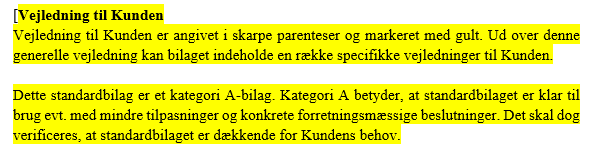 (Eksempel fra Bilag 2)Da der er tale om standardbilag, skal brugeren af K04, altid konkret vurdere, hvorvidt et bilag er dækkende for Kundens behov uanset standardbilagets kategorisering.Udbudsretlige overvejelserDa K04 er en statslig standardkontrakt, vil kunden i mange tilfælde være en offentlige myndighed. I den situation vil kontrakten ofte være underlagt de udbudsretlige regler. Kontrakten er forudsat indgået i forbindelse med et udbud efter gældende udbudsregler. Navnlig standardkontraktens punkt 3, Afklaringsfasen, og punkt 11, Ændringshåndtering, er formuleret under hensyn til de begrænsninger, som de udbudsretlige regler, herunder forhandlingsforbuddet, medfører.Der er ikke implementeret en egentlig udbudsretlig metode i K04, herunder f.eks. en kravmetodik eller en komplet udbudsretlig vejledning i standardbilagene. Standardbilagene er dog forberedt til implementeringen af en udbudsretlig metode. Dette indebærer bl.a., at alle krav til Leverandøren er markeret som nummererede krav (med tilhørende titel), jf. nedenstående eksempel fra Bilag 6 (Samarbejde med Øvrige Leverandører).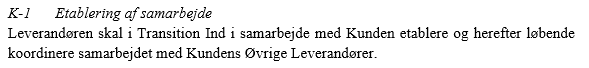 (Eksempel fra Bilag 6)En eventuel udbudsretlig kravrubricering af kravene skal foretages i henhold til Kundens valg af kravmetodik. Kundens kravrubricering kan med fordel foretages i kravmatricen i den dertil indrettede kolonne.Særligt om leverandørens erstatningsansvar ved krænkelse af tredjemands rettigheder i henhold til den personretlige lovgivningKontraktens punkt 46, Erstatning, indeholder en begrænsning af Leverandørens erstatningsansvar. Kunden skal imidlertid under pkt. 34, stk. 1, pkt. 46, stk. 1 og pkt. 46, stk. 2 tage stilling til, om denne begrænsning også skal gælde for Leverandørens erstatningsansvar ved krænkelse af tredjemands rettigheder ved overtrædelse af den personretlige lovgivning.Dette er relevant, hvis Kunden efter en konkret vurdering finder, at det er hensigtsmæssigt, at Kunden påtager sig en øget del af risikoen for af Leverandørens overtrædelse af den personretlige lovgivning.Nedenstående eksempel er taget fra punkt 34, stk. 1:[(Følgende vilkår vælges til eller fra af Kunden inden offentliggørelse af kontrakten) Forpligtelsen til at skadesløsholde Kunden er ikke omfattet af erstatningsmaksimeringen i Kontrakten, jf. punkt 46.1.]Såfremt Kunden ønsker, at der ikke skal være en begrænsning af Leverandøren erstatningsansvar, slettes den kursiverede tekst og gulmarkeringen, og den resterende tekst bibeholdes. Såfremt Kunden ønsker at påtage sig en del af Leverandørens erstatningsansvar, slettes hele sætningen.Generel vejledning til K04